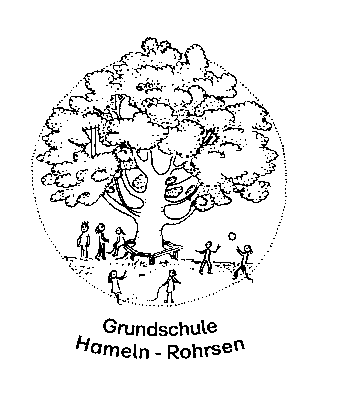 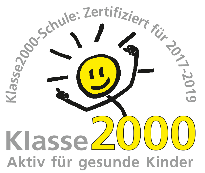 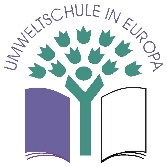 ________________________________________________________________________________________        Hameln-Rohrsen, 12.05.2020Liebe Eltern der Klassen 3a und 3b,ab dem 18. Mai werden Ihre Kinder in zwei Gruppen zunächst jeweils tageweise abwechselnd wieder zu uns in die Schule kommen.Wir haben die Tische und Stühle in den Klassenräumen bereits reduziert und sie mit dem notwendigen Abstand zueinander aufgestellt.Mit einem Blick auf die Busfahrpläne der Linie 1 setze ich folgende Schulzeiten fest: Buskinder aus Richtung Kuckuck fahren bitte mit dem Bus, der um 7:50 am Kuckuck abfährt. Ankunft Hurke: 7:55 Uhr Buskinder aus Hilligsfeld fahren so, dass sie um 8:16 Uhr an der Hurke eintreffen. So wird ein morgendliches Treffen aller Schulkinder, die mit dem Bus nach Hameln fahren, hoffentlich weitgehend vermieden. Abstand der Kinder an den Haltestellen: mind. 1,5 m!!Der Kernunterricht für Kl. 3a/3b beginnt an jedem Tag um 8:20 Uhr und endet um 11:40 Uhr, bzw. so rechtzeitig, dass die Kinder mit dem Bus Richtung Hameln um 11:46 Uhr an der Hurke und nach Hilligsfeld um 11:55 Uhr ab Schule abfahren können.Der Unterricht findet überwiegend in den Hauptfächern Deutsch, Mathematik, Sachunterricht und Englisch statt, es werden aber auch Anteile der Fächer Kunst/Textil/Werken, Religion oder Musik integriert. Der Hauptanteil des Unterrichts wird von der Klassenlehrerin unterrichtet. Der Sportunterricht fällt bis auf Weiteres aus!3a: 	Schunk: Mathe, Sachunterricht, K/W/T - Gottmann: Deutsch - Kaldasch: Englisch3b:	Meyer: Deutsch, Sachunterricht, K/W/T - Schunk: Mathe – Grossm.-Bock: EnglischAlle Hygienemaßnahmen werden bei uns weisungsgemäß umgesetzt (Toiletten, Wasch-becken, Türklinken, Tische usw.), eine Maskenpflicht in der Schule besteht nicht.3a – Gruppe 13a – Gruppe 23b – Gruppe 13b – Gruppe 2Taha ÖmerMiaRafaelDeliaMagdalenaJaronMariaRicardoGianoSiddarAriyanAlexJudiHaneRosaSamDamianLaniLuiseRobinIonutAnteOleTristanRojhatDavidHenrySophiaCharlotteRaneaTomNoeliaMalikPhilFelixFinnAlisaAnasGruppe 1 (8:20 - 11:40 Uhr)18.05.202020.05.202026.05.202028.05.2020Gruppe 2 (8:20 – 11:40 Uhr)19.05.202025.05.202027.05.202029.05.2020